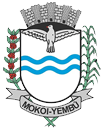 CÂMARA MUNICIPAL DE DOIS CÓRREGOS-SPCONCURSO PÚBLICO N. 01/2017EDITAL N. 03 EDITAL DE RETIFICAÇÃO DO EDITAL DE ABERTURA DE INSCRIÇÃO O Presidente da Câmara Municipal de Dois Córregos RETIFICA o item 17. do Capítulo V. DA PRESTAÇÃO DA PROVA OBJETIVA do Edital de Abertura de Inscrições, conforme segue:Onde se lê:17. A prova objetiva tem data prevista para sua realização em 21.01.2018, no período da tarde, para todos os empregos, devendo o candidato observar, total e atentamente, o disposto nos itens 1. a 16., e seus subitens deste Capítulo, não podendo ser alegada qualquer espécie de desconhecimento.Leia-se:17. A prova objetiva tem data prevista para sua realização em 21.01.2018, no período da manhã, para todos os empregos, devendo o candidato observar, total e atentamente, o disposto nos itens 1. a 16., e seus subitens deste Capítulo, não podendo ser alegada qualquer espécie de desconhecimento.E, para que chegue ao conhecimento de todos, é expedido o presente Edital.Dois Córregos,16 de dezembro de 2017.